informationsbrev nummer 9 oktober 2023Ny förvaltareVi välkomnar David Albinsson som fr o m oktober är vår nya helhetsförvaltare. Vi ser fram emot ett gott samarbete.Trasiga elmätareDet verkar som föreningen råkat ut för ett åsknedslag under sommaren. Ett antal elmätare har slagits ut och levererar för närvarande ingen eldata. Saknar ni debitering för el på er avgiftsavi för december så rör detta er. När utredning är klar, kommer elen debiteras retroaktivt i klumpsumma till berörda.Felanmälan skall göras till HSBTyvärr har våra lokalansvariga (snickeri, gym mm) råkat ut för att man ringer till dem och vill göra en felanmälan. All felanmälan som inte direkt rör våra lokaler skall göras till HSB. Vänligen missbruka inte detta.StambyteVi får många frågor gällande stambyte. 
Styrelsen har nu antaget ett konsultanbud gällande fas 1 vilket innebär att man kommer att undersöka tekniska möjligheter och förutsättningar samt framtida informationsmöte med styrelse och medlemmar.Årsstämman

Årets stämma kommer att hållas onsdagen 6 december kl 18 i Klarebergsskolans matsal
Kallelse kommer att delas ut innan stämman.

För att spara både pengar och miljö så kommer vi i år inte att dela ut årsredovisningen i brevlådan. Vi trycker 100 exemplar och ni kommer kunna läsa hela årsredovisningen på vår hemsida 
Är ni intresserade av ett exemplar så hör av er till expeditionen.Vänliga hälsningar Styrelsen  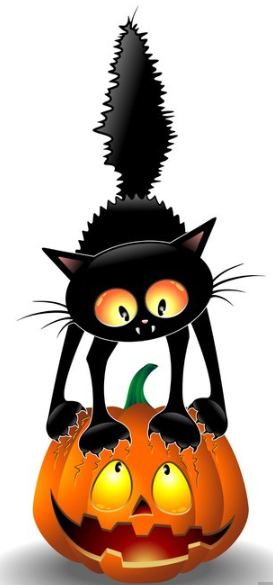 